SVOBODA – Lučice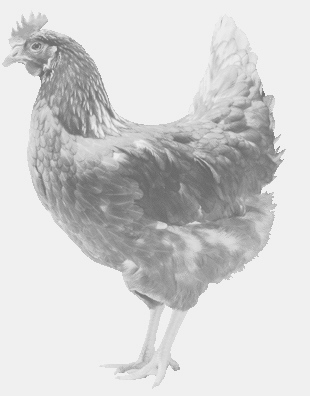  drůbežárna Vadín, www.drubezsvoboda.cz 569489358, 777989857NOSNÉ KUŘICEbarva červená a černáStáří:    16 – 21      týdnůCena:   245 - 280,- Kč/kusStředa 3. dubna 2024V 12.40 h.– LouňoviceNa náměstí u zámkuMožno objednat:569 489 358,svoboda.lucice@seznam.cz